           الجمهورية الجزائرية الديمقراطية الشعبية                                                                         République Algérienne démocratique et populaire    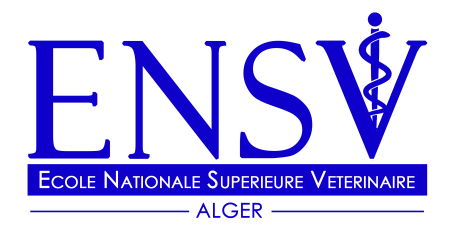               وزارة التعليم العالي و البحث العلمي                                                                                          Ministère de l'Enseignement Supérieur 	      المدرسة  الوطنية العليا للبيطرة                                                                                                   et de la Recherche Scientifique	                                                                                                                                                                         École Nationale Supérieure Vétérinaire          Présenté par :………………………………...      ……………………………………       ……………………………………                 Soutenu le : …………………………………       Devant le jury composé de:- Président :- Promoteur :                                                        (Nom, Initiale du prénom et Grade)- Examinateur 1:- Examinateur 2 :                                            Année universitaire : ÉCOLE NATIONALE SUPÉRIEURE VÉTÉRINAIREProjet de fin d’études En vue de l’obtention du Diplôme de Docteur Vétérinaire 